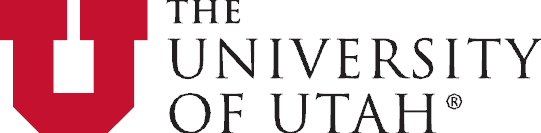 High School University Program Application: Section 1In order to participate in the High School University Program, students must successfully complete the ninth grade, be enrolled in an accredited high school, and be a Utah resident. Students must also meet the following GPA requirements:Seniors – 3.2 GPA or higherJuniors – 3.5 GPA or higherSophomores – 3.7 GPA of higher Section 1 of the application will be completed by the student applicant and parent/guardian. Section 2 of the application will be completed by a high school counselor. Please mail the completed application, $45 fee, and official transcripts to:University of Utah, Office of Admissions ATTN: HSUPEmma Eccles Jones Welcome Center260 Central Campus Dr., Rm. 2155Salt Lake City, UT 84112Please direct any questions to Madalena McNeil at 801-585-1993 or hsup@sa.utah.edu. Application InformationPlease select the semester for which you are applyingSpring (November 1st deadline)Summer (March 1st deadline)Fall (July 1st deadline)Please list the course(s) you are interested in taking at the University of Utah.Student/Applicant InformationFull Name: 													       Last						First					M.I.Address:													    Street Address							Apartment/Unit #	City					State				ZIP CodePhone:						Email:							Date of Birth:					Social Security Number*:				*Privacy Act Notice: The University of Utah confidentially maintains your Social Security Number for routine use such as document matching, identity verification, and expediting your enrollment. Disclosure of your SSN is voluntary.Educational BackgroundHigh School:												Current Grade Level:			Overall GPA:			Graduation Year:		International students only: ACT/SAT Score:				TOEFL Score:			Have you previously attended the University of Utah?YesNoIf yes, please answer the following questions:Program Name:						Total Credit Hours Earned:				Student ID Number (UNID):				Parent/Guardian Information Full Name: 													       Last						First					M.I.Address:													    Street Address							Apartment/Unit #	City					State				ZIP CodePhone:						Email:							I give consent to allow my child to participate in the High School University Program.YesNoI fully support my child in their participation in the High School University Program and believe they are ready to engage in university level courses on a part-time basis.YesNoIf “no,” please explain why:										Student/Applicant AgreementsBy submitting your application you certify that to the best of your knowledge, the information submitted on this application is accurate and complete. You understand that if found to be otherwise, it is sufficient cause for refusal, recession, or dismissal. Any person knowingly making a false or misleading statement is guilty of a Class B misdemeanor and is punishable pursuant to Utah Code Annotated Section 76-8.504.In addition, you must notify the Office of Admissions if any information provided in this application changes after submission. You also acknowledge that the University of Utah, at its sole discretion, may verify any information submitted with your application. You also consent to the release of your high school transcript or any other material relevant to an admission decision to the High School University Program at the University of Utah. You also understand that if admitted, your admissions is contingent upon your final credentials reflecting academic achievement similar to the assessment at the time of your admission. If admitted, you agree to observe all the rules and regulations of the University of Utah. You understand you will be responsible for payment of all amount owed to the University (including, but not limited to tuition, fees, fines, rents, and parking citations). You agree to make payments promptly and that all payments will be applied to charges in the order determined by the university and also agree to pay reasonable collection and/or attorney fees necessary to collect any outstanding balance on your account(s).I understand that by submitting and signing this application I certify that all information provided is accurate and true to the best of my knowledge and I agree to the terms and conditions listed above.Student Signature							DateParent/Guardian Signature						DateHigh School University Program Application: Section 2This section of the application is to be completed by a high school counselor and submitted with a current, official high school transcript*. Please mail the completed section and official transcripts to:University of Utah, Office of Admissions ATTN: HSUPEmma Eccles Jones Welcome Center260 Central Campus Dr., Rm. 2155Salt Lake City, UT 84112Please direct any questions to Madalena McNeil, Program Coordinator, at 801-585-1993.*This transcript will be considered a work copy for the High School University Program and will not be used to consider the student for formal acceptance as a matriculated (degree-seeking) student into the University of Utah. Counselor InformationStudent Name: 													      	 Last					First					M.I.High School:												Current Grade Level:			Overall GPA:			Graduation Year:		I believe this student has demonstrated a readiness to participate in university level course on a part-time basis. YesNoIf “no,” please explain why:										I believe this student has demonstrated the social and emotional maturity needed to succeed on a university campus. YesNoIf “no,” please explain why:										Please choose one:This student has my recommendation for the High School University Program.This student does not have my recommendation for the High School University Program. Name								TitleSignature							DateEmail:								Phone:				School Seal: 	Race/Ethnicity (mark all that apply):American Indian or Alaskan NativeAsianBlack or African AmericanNative Hawaiian or Other Pacific IslanderWhiteAre you a citizen or permanent resident of the United States?YesNoIf applicable, what type of VISA to you have?